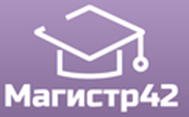 Общероссийский проект конкурсовметодических  разработок  уроков и внеклассных мероприятийдля педагогов и обучающихся.«Лучшая презентация к уроку (занятию)»I полугодия 2016-2017 учебного годаПубликуются списки победителей и призеров конкурса.Остальные участники получат дипломы лауреатов / сертификаты за участие.Приказ № 22 от 07.03.2017г.№ п/пФИОРЕГИОН1Бухалова Лилия ГеннадьевнаАлтайский край2Юнусова Зухра ЮлаевнаРеспублика Башкортостан3Сахарова Анна СергеевнаГ. Брянск4Ерисова Любовь ВалериановнаКемеровская область5Оконникова Светлана Александровна / Сова Екатерина ЕвгеньевнаКраснодарский край6Гончар Валентина ФедоровнаЛенинградская область7Акопян Эдвард Артурович / Михайлова Елена ВалериевнаГ. Москва8Щеголева Алла АлександровнаМосковская область9Травина Ольга СергеевнаМосковская область10Валиуллина Кристина ЮрьевнаМосковская область11Скотарь Ольга ТихоновнаМурманская область12Пичугина Ольга ЮльевнаГ. Пенза13Аленина Светлана ВалентиновнаСамарская область14Соколова Валентина НиколаевнаСаратовская область15Ганина Людмила ФеогентовнаСвердловская область16Рябович Светлана ВасильевнаСмоленская область17Губайдуллина Ляйсан АюповнаРеспублика Татарстан18Зайнуллина Лейсан АнфасовнаРеспублика Татарстан19Симухина Наталья СергеевнаРеспублика Татарстан20Хайруллина Таисия ИвановнаРеспублика Татарстан21Хузина Расима ГалеевнаРеспублика Татарстан22Шигильчёв Анатолий ГеннадьевичРеспублика Татарстан23Осипова Ирина НиколаевнаУльяновская область24Зорина Наталья АнатольевнаХабаровский край25Пашиных Ирина ЮрьевнаРеспублика Хакасия26Ротанина Екатерина ГеннадьевнаРеспублика Хакасия27Мещерякова Ирина ПетровнаЧелябинская область